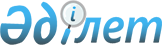 О внесении изменений и дополнений в постановление Правительства Республики Казахстан от 17 февраля 2011 года № 151 "О Стратегическом плане Национального космического агентства Республики Казахстан на 2011 - 2015 годы"Постановление Правительства Республики Казахстан от 28 апреля 2012 года № 550

      Правительство Республики Казахстан ПОСТАНОВЛЯЕТ:



      1. Внести в постановление Правительства Республики Казахстан от 17 февраля 2011 года № 151 «О Стратегическом плане Национального космического агентства Республики Казахстан на 2011 – 2015 годы» (САПП Республики Казахстан, 2011 г., № 20, ст. 248) следующие изменения и дополнения:



      в Стратегическом плане Национального космического агентства Республики Казахстан на 2011 – 2015 годы, утвержденном указанным постановлением:



      в разделе «4. Развитие функциональных возможностей» графу 2 дополнить пунктом 18 следующего содержания:

      «18. Обеспечение информационной безопасности:

      - организация работ по проведению специальной проверки аппаратных и программных средств защиты информации Казкосмоса; оснащение и настройка локально-вычислительной сети Казкосмоса сертифицированными средствами по обнаружению и предотвращению компьютерных атак»;



      в разделе «7. Бюджетные программы»:



      в подразделе «7.1. Бюджетные программы»:



      в бюджетной программе 001 «Услуги по формированию политики, координации и контроля в области космической деятельности»:



      в графе «2012 год» строки «объем бюджетных расходов» цифры «284 039» заменить цифрами «299 540»;



      в бюджетной программе 002 «Прикладные научные исследования в области космической деятельности»:

      «показатели прямого результата» дополнить строкой следующего содержания:«»;

      в графе «2012 год» строки «объем бюджетных расходов» цифры «700 000» заменить цифрами «1 010 000»;



      в бюджетной программе 009 «Обеспечение управления космическими аппаратами связи и вещания»:



      в графе «2012 год» строки «объем бюджетных расходов» цифры «981 844» заменить цифрами «1 208 063»;



      в бюджетной программе 010 «Кредитование создания космического ракетного комплекса «Байтерек»:



      в графе «2012 год» строки «объем бюджетных расходов» цифры «670 664» исключить;



      в подразделе «7.2. Свод бюджетных расходов»:



      в графе «2012 год»:



      в строке «ВСЕГО бюджетных расходов» цифры «36 189 540» заменить цифрами «36 070 596»;



      в строке «текущие бюджетные программы» цифры «2 421 439» заменить цифрами «2 973 159»;



      в строке «бюджетные программы развития» цифры «33 768 101» заменить цифрами «33 097 437».



      2. Настоящее постановление вводится в действие со дня подписания и подлежит официальному опубликованию.      Премьер-Министр

      Республики Казахстан                       К. Масимов
					© 2012. РГП на ПХВ «Институт законодательства и правовой информации Республики Казахстан» Министерства юстиции Республики Казахстан
				123456789проведенные научно-исследовательские работы начатыеКол-во

отчетов

НИР---23-продолжающиеся23-завершенные в результате которых будут:23-